Vadovaudamasi Lietuvos Respublikos vietos savivaldos įstatymo 16 straipsnio 4 dalimi, Lietuvos Respublikos švietimo įstatymo 28 straipsnio 8 dalimi, Mokyklų, vykdančių formaliojo švietimo programas, tinklo kūrimo taisyklėmis,  patvirtintomis Lietuvos Respublikos Vyriausybės . birželio 29 d. nutarimu Nr. 768 „Dėl Mokyklų, vykdančių formaliojo švietimo programas, tinklo kūrimo taisyklių patvirtinimo“, Pagėgių savivaldybės taryba n u s p r e n d ž i a:1. Patvirtinti Pagėgių savivaldybės bendrojo ugdymo mokyklų tinklo pertvarkos 2021–2025 metų bendrąjį planą (pridedama).2. Sprendimą paskelbti Teisės aktų registre ir Pagėgių savivaldybės interneto svetainėje www.pagegiai.lt.   Šis sprendimas gali būti skundžiamas Regionų apygardos administracinio teismo Klaipėdos rūmams (Galinio Pylimo g. 9, 91230 Klaipėda) Lietuvos Respublikos administracinių bylų teisenos įstatymo nustatyta tvarka per 1 (vieną) mėnesį nuo sprendimo paskelbimo dienos.Savivaldybės meras				          			                    Vaidas BendaravičiusPATVIRTINTAPagėgių savivaldybės tarybos2020 m. gruodžio mėn. 21 d. sprendimu Nr. T- 261PAGĖGIŲ SAVIVALDYBĖS MOKYKLŲ TINKLO PERTVARKOS2021-2025 METŲ BENDRASIS PLANASI. ĮVADASSavivaldybės bendrojo ugdymo mokyklų tinklo pertvarkos 2021–2025 metų bendrasis planas parengtas vadovaujantis Lietuvos Respublikos Švietimo įstatymu, Lietuvos Respublikos Vyriausybės . birželio 29 d. nutarimu Nr. 768 „Dėl mokyklų, vykdančių formaliojo švietimo programas, tinklo kūrimo taisyklių patvirtinimo“.Mokyklų tinklo pertvarkos bendrojo plano paskirtis – sukurti efektyvumo, prieinamumo ir kokybės reikalavimus atitinkantį mokyklų tinklą savivaldybėje, pakankamai turėti pradinio, pagrindinio, vidurinio bei neformaliojo švietimo programų teikėjų, sudaryti sąlygas visiems vietos bendruomenės nariams ugdytis bei užtikrinti jų teisę įgyti išsilavinimą pagal nustatytus valstybės išsilavinimo standartus. II. SAVIVALDYBĖS MOKYKLŲ TINKLO PERTVARKOS IKI 2020 METŲ RODIKLIAI2016 m. buvo parengtas Pagėgių savivaldybės bendrojo ugdymo mokyklų tinklo pertvarkos iki 2020 metų bendrasis planas, patvirtintas Pagėgių savivaldybės tarybos 2016 m. balandžio 28 d. sprendimu Nr. T-93 „Dėl Pagėgių savivaldybės bendrojo ugdymo mokyklų tinklo pertvarkos 2016-2020 metų bendrojo plano patvirtinimo“.Iki 2019 m. gruodžio mėn. Bendrasis planas nebuvo keičiamas.2019 metais  veikė 8 švietimo įstaigos:Švietimo įstaigų skaičius 2019 metais:Lentelė Nr. 1	2016 – 2019 metų laikotarpiu:         - 2016 metais mokyklų pertvarka nebuvo vykdoma;         - 2017 metais:          - pertvarkyta Pagėgių sav. Vilkyškių Johaneso Bobrovskio gimnazijos struktūra, pakeistas Lumpėnų Enzio Jagomasto pagrindinio ugdymo skyriaus tipas ir nuo sprendimo priėmimo dienos tampa Pagėgių sav. Vilkyškių Johaneso Bobrovskio gimnazijos Lumpėnų Enzio Jagomasto skyriumi. (Pagėgių savivaldybės tarybos 2017 m. spalio 2 d. sprendimas Nr. T-141 „Dėl Pagėgių sav. Vilkyškių Johaneso Bobrovskio gimnazijos vidaus struktūros pertvarkos“);- 2018 metais mokyklų pertvarka nebuvo vykdoma;            - 2019 metais:            - pertvarkyta Pagėgių sav. Vilkyškių Johaneso Bobrovskio gimnazijos struktūra, uždaromas Pagėgių sav. Vilkyškių Johaneso Bobrovskio gimnazijos Lumpėnų Enzio Jagomasto skyrius (Pagėgių savivaldybės tarybos 2019 m. birželio 25 d. sprendimas Nr. T-108 „Dėl Pagėgių sav. Vilkyškių Johaneso Bobrovskio gimnazijos vidaus struktūros pertvarkymo ir Pagėgių sav. Vilkyškių Johaneso Bobrovskio gimnazijos nuostatų patvirtinimo“).             - 2019-2020 mokslo metais veikė 8 švietimo įstaigos:Švietimo įstaigų skaičius 2019-2020 mokslo metais:Lentelė Nr. 2III. SAVIVALDYBĖS 2017-2019 METŲ TIKROSIOS BŪKLĖS ANALIZĖGYVENTOJAI IR TERITORIJALentelė Nr. 3Gyventojų skaičius ir tankis savivaldybės teritorijoje 2016-2018 metaisPagėgių savivaldybės teritorija − 537 kv. Joje 2017 m. gyveno 8094 gyventojai. 2019 m. – 7543 gyventojai. Gyventojų tankis savivaldybėje 2019 m. – 14,1 žmonių 2. Lentelė Nr. 4Gyventojų skaičiaus pokytis 2017-2019 metais	Gyventojų skaičius savivaldybės teritorijoje nuo 2017 m. iki 2019 m. (sausio 1 d.) sumažėjo 6,81%, dėl vidaus ir tarptautinės migracijos.Lentelė Nr. 5Pagėgių savivaldybės gyventojai pagal tautybę	Pagėgių savivaldybės teritorijoje (2011 m. duomenys) gyveno 97% lietuvių ir 2,65% kitų tautybių gyventojų. GIMSTAMUMO POKYČIAI                                                                              Lentelė Nr. 6Gimimų skaičius savivaldybėje 2014-2018 metaisLentelė Nr. 7Gimimų skaičius Pagėgių savivaldybės seniūnijose 2014-2019 metaisLentelė Nr. 8Savivaldybės gyventojų gimimų ir mirimų santykis (prieaugis, sumažėjimas) 2016-2018 metaisLyginant gimusiųjų ir mirusiųjų skaičių: 2017 - 2019 metais stebimas gyventojų sumažėjimas –vidutiniškai per metus  gimė mažiau nei mirė, vidutiniškai per metus mirė 39.VIDINĖ IR TARPTAUTINĖ NETO MIGRACIJALentelė Nr. 9Neto migracija, išvykusieji, atvykusieji 2012-2014 metaisNeto migracija (skirtumas tarp atvykusiųjų ir išvykusiųjų) yra neigiama (9 lentelė). Vidutiniškai         kasmet iš Pagėgių savivaldybės išvyko ar emigravo 242 piliečiai.  IV. EKONOMINĖ IR SOCIALINĖ BŪKLĖ              Statistikos departamento duomenimis 2019 m. pradžioje Pagėgių savivaldybėje gyveno 7543 gyventojai, tai sudarė apie 8,1 proc. viso regiono ir 0,27 proc. Lietuvos gyventojų skaičiaus. Pagėgių mieste gyveno 1 782 gyventojai.  Užimtumo tarnybos prie Socialinės apsaugos ir darbo ministerijos duomenimis 2019 sausio 1 d. bedarbių skaičius Pagėgių sav. 389  bedarbiai. Tai sudaro 8,33 proc. nuo darbingų asmenų. Diagrama Nr. 1Registruoto nedarbo dinamika 2015–2019 m. (proc.)Registruotas nedarbas – tai rodiklis išreikštas bedarbių ir darbingo amžiaus gyventojų santykiu. 2015–2019 m. registruotų bedarbių procentas nuo darbingo amžiaus gyventojų mažėjo. Šis rodiklis šiek tiek mažesnis už Tauragės apskrities, tačiau nežymiai didesnis už Šilalės rajono savivaldybės rodiklį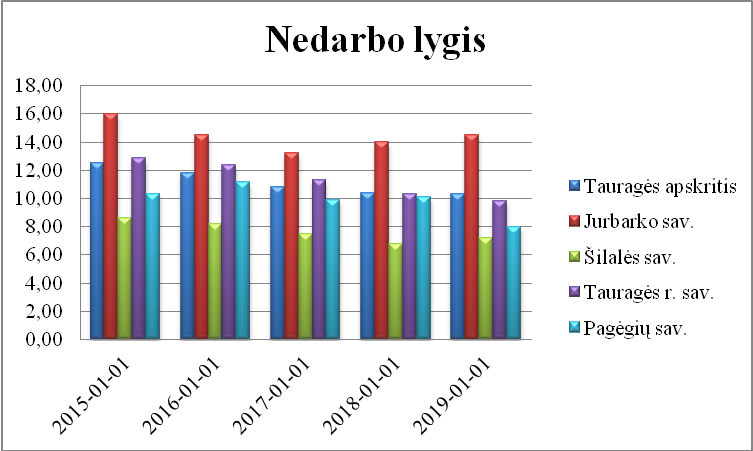 Šaltinis: Užimtumo tarnyba prieSocialinės apsaugos ir darbo ministerijosDiagrama Nr. 2Pagėgių sav. gyventojų skaičius pagal sustambintas amžiaus grupes 2017–2019 m. pradžioje (abs. sk.)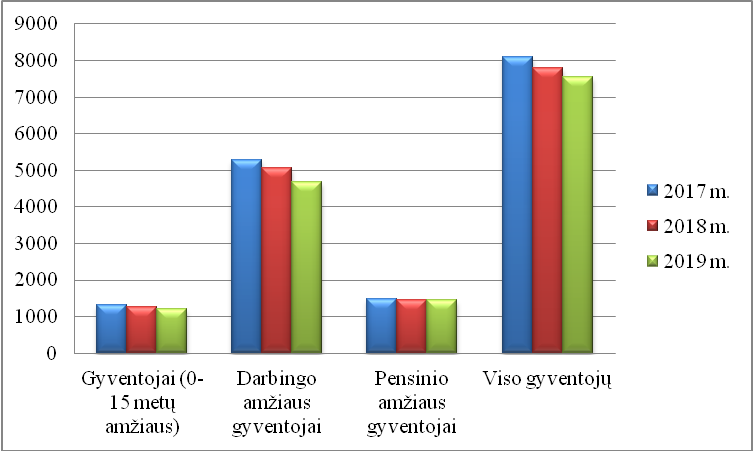 	Šaltinis: Užimtumo tarnyba prieSocialinės apsaugos ir darbo ministerijos	Lentelė Nr. 10Bedarbių skaičius 2016–2018 m. (tūkst.)Nuo 2016 m. pastebimas bedarbių mažėjimas. Tai sąlygoja mažėjantis gyventojų skaičius savivaldybėje.Šaltinis: Užimtumo tarnyba prie socialinės apsaugos r darbo ministerijos Lentelė Nr. 11Nemokamai maitinamų mokinių skaičius ir maitinimo sumos 2017-2019 metaisLentelė Nr. 12Šeimų patiriančių socialinę riziką ir jose augančių vaikų skaičius 2017-2019 metaisV. ŠVIETIMO PASLAUGŲ PRIEINAMUMASIKIMOKYKLINIS IR PRIEŠMOKYKLINIS UGDYMASIkimokyklinio ugdymo paskirtis − padėti vaikui tenkinti prigimtinius, kultūros, taip pat ir etninės kultūros, socialinius, pažintinius poreikius. Ikimokyklinis ugdymas vyksta šeimoje, o tėvų (globėjų) pageidavimu ugdymas pagal ikimokyklinio ugdymo programą gali būti vykdomas ikimokyklinėse įstaigose. Ikimokyklinis ugdymas teikiamas vaikui nuo gimimo iki jam pradedamas teikti priešmokyklinis arba pradinis ugdymas. Priešmokyklinio ugdymo paskirtis − padėti vaikui pasirengti sėkmingai mokytis pagal pradinio ugdymo programą. Priešmokyklinis ugdymas pradedamas teikti vaikui, kai tais kalendoriniais metais jam sueina 6 metai. Priešmokyklinis ugdymas gali būti teikiamas anksčiau tėvų (globėjų) prašymu, bet ne anksčiau, negu jam sueina 5 metai. Jeigu tėvai (globėjai) apsisprendžia 5 metų vaiką leisti ugdytis pagal priešmokyklinio ugdymo programą, tuomet 6 metų jis turi pradėti mokytis pirmoje klasėje. Priešmokyklinis ugdymas yra privalomas.Lentelė Nr. 13 Vaikų, ugdomų pagal ikimokyklinio ir priešmokyklinio ugdymo programą, skaičius MOKINIŲ SKAIČIAUS KAITA IR PROGNOZĖSLentelė Nr. 14 MOKINIŲ  SKAIČIAUS PROGNOZĖS PAGĖGIŲ SAVIVALDYBĖS BENDROJO  UGDYMO MOKYKLOSE 2021 - 2025 M. Lentelė Nr. 15MOKINIŲ, TENKANČIŲ VIENAM MOKYTOJUI, SKAIČIUSPagėgių  savivaldybės bendrojo  ugdymo mokyklose  vienam mokytojui  vidutiniškai teko: 2016 - 2017 m.  -5,9 mokinio;2017 - 2018 m. – 5,8 mokinio;2018 - 2019 m. – 6,2 mokinio; 2019 - 2020 m. m. -  6,6 mokinio.Pagal mokyklų  tipus bendrojo  ugdymo mokyklose mokytojui  vidutiniškai teko: Vidurinio  ugdymo programas  vykdančiose   gimnazijose: 2016 - 2017 m. – 8,2 mokinių; 2017 - 2018 m.  – 7,6 mokinių;2018 - 2019 m. – 7,8  mokinių; 2019 - 2020 m. m. – 8,5 mokinių.Pagrindinėse mokyklose:2016 - 2017 m. - 5,4 mokinio; 2017 - 2018 m. – 5,2 mokinio;2018 - 2019 m. – 4,2 mokinio; 2019 - 2020 m. m. – 3,3 mokinio.Šalies mastu 2015-2016  m. m. miesto mokykloje vienam mokytojui teko 11,89 mokinio,  kaimo   mokykloje – 7,44 mokinio. 2018-2019  m. m. vienam mokytojui miesto mokykloje teko 12,41 mokinio,  kaimo   mokykloje – 7,83 mokinio. Šalies mastu 2017 metais vienam mokytojui ikimokykliniame ir priešmokykliniame ugdyme teko 10,4 mokinių, pradiniame ugdyme – 10,5, pagrindiniame ugdyme – 7,3, viduriniame ugdyme – 7,4 (duomenys: ŠVIS).MOKYTOJAILentelė Nr. 16MOKYTOJAI  SPECIALISTAI, DIRBANTYS  BENDROJO  UGDYMO  MOKYKLOSE2019 – 2020 M. M. 2019 - 2020 m. m. savivaldybės bendrojo  ugdymo  mokyklose dirbo 134 mokomųjų dalykų  specialistai, 14  iš  jų  dirbo  keliose  savivaldybės   mokyklose (tą patį dalyką mokė 1-4 mokyklose). Dirbančių  pensinio  amžiaus  mokytojų  12: vienas dirbo Vilkyškių  Johaneso Bobrovskio  gimnazijoje, vienas  — Piktupėnų  pagrindinėje  mokykloje, vienas — Stoniškių pagrindinėje mokykloje, du — Natkiškių Zosės Petraitienės pagrindinėje mokykloje ir septyni Pagėgių Algimanto Mackaus gimnazijoje. Visose savivaldybės bendrojo ugdymo mokyklose dirbo 25 mokytojai, atvykstantys iš kitų savivaldybių. Pagėgių Algimanto Mackaus gimnazijoje dirbo 2 atvykstantys mokytojai (biologijos — iš Tauragės raj. ir matematikos iš Šilutės raj.), Vilkyškių Johaneso Bobrovskio gimnazijoje dirbo 8 tokie mokytojai (rusų k., muzikos, lietuvių k., anglų k., informacinių technologijų iš Tauragės raj., vokiečių k., 2 matematikos — iš Jurbarko raj.), Stoniškių pagrindinėje mokykloje – 5 mokytojai (fizikos, geografijos, chemijos, matematikos ir istorijos iš Šilutės raj.), Piktupėnų pagrindinėje mokykloje – 5 (priešmokyklinio ugdymo pedagogas, biologijos, lietuvių k., muzikos, chemijos iš Tauragės raj.), Natkiškių Zosės Petraitienės pagrindinėje mokykloje – 5 (biologijos iš Šilutės raj., dorinio ugdymo, anglų k., informacinių technologijų, fizikos-chemijos iš Tauragės raj.), Pagėgių pradinėje - 1 mokytoja iš Tauragės raj., kuri moko anglų k. Vienas iš paminėtų atvykstančių mokytojų mokė biologijos dviejuose mokyklose (Pagėgių Algimanto Mackaus gimnazijoje ir Piktupėnų pagrindinėje mokykloje).  Iš kitų savivaldybių 12 atvykstančių mokytojų dirbo antraeilėse pareigose (Vilkyškių Johaneso Bobrovskio gimnazijoje – 5, Natkiškių Zosės Petraitienės pagrindinėje mokykloje – 2, Piktupėnų pagrindinėje mokykloje – 3, Stoniškių pagrindinėje mokykloje – 2).Savivaldybės bendrojo ugdymo mokyklose visi mokytojai yra dalykų specialistai.MOKINIŲ VEŽIMASLentelė Nr. 17Mokinių vežiojimas 2020-2021 m. m. (mokinių atvežimas iš namų į mokyklą)Lentelė Nr. 18Mokinių vežiojimas 2020-2021 m. (mokinių parvežimas iš mokyklos į namus)MOKYKLŲ PASTATAILentelė Nr. 19             Renovuotos Pagėgių Algimanto Mackaus gimnazija ir Stoniškių pagrindinė mokykla atitinka I-os pastatų grupės reikalavimus, Vilkyškių Johaneso Bobrovskio gimnazija ir Pagėgių Algimanto Mackaus gimnazijos pradinės klasės, veikiančios adresu Vilniaus g. 48, atitinka II-os pastatų grupės reikalavimus, Natkiškių Zosės Petraitienės pagrindinė mokykla – III-os pastatų grupės reikalavimus.           Lentelė Nr. 20	VIDUTINIS MOKINIŲ SKAIČIUS KLASĖS KOMPLEKTE 2018-2019 MOKSLO METAISDiagrama Nr. 3Lentelė Nr. 21PROGNOZUOJAMI PRADINIŲ KLASIŲ KOMPLEKTAI 2020 -2025 M.M.Lentelė Nr. 22PROGNOZUOJAMI V – VIII KLASIŲ KOMPLEKTAI 2020 - 2025 M.M.Lentelė Nr. 23PROGNOZUOJAMI IX – XII KLASIŲ KOMPLEKTAI 2020 -2025 M.2019 METŲ MOKINIŲ UGDYMO IŠLAIDOSLentelė Nr. 24MOKYKLŲ LĖŠOS, SKIRIAMOS 1 MOKINIUI 2016 – 2018 M..Lentelė Nr. 25VI. ESAMOS ŠVIETIMO BŪKLĖS PRIVALUMAI IR TRŪKUMAIPrivalumai:             1. Tenkinami ikimokyklinio ir priešmokyklinio ugdymo poreikiai;2. Mokyklų dalyvavimas nacionaliniuose projektuose pagerino mokyklų materialinę bazę ir  ugdymo proceso organizavimą; 3. Nėra mokytojų pertekliaus savivaldybėje: dalis mokytojų atvyksta dirbti iš kaimyninių rajonų;4. Visose kaimo mokyklose yra priešmokyklinio ugdymo grupės. Jose ugdymas organizuojamas pagal mišraus amžiaus vaikų priešmokyklinio ugdymo organizavimo modelį;5. Visos bendrojo ugdymo mokyklos turi leidimus – higienos pasus;6. Visi mokiniai, gyvenantys toliau, kaip , pavežami į mokyklą ir iš mokyklos į namus;           7. Mokyklose mokomųjų dalykų pamokas veda specialistai.Trūkumai: 1. Auga vieno mokinio ugdymo ir ugdymo aplinkos išlaikymo kaštai;2. Mažas vidutinis mokinių skaičius klasėse, ypač kaimo bendrojo ugdymo mokyklose; 3. Vilkyškių Johaneso Bobrovskio gimnazijos sporto salė neatitinka standartų (per maža);4. Pastebimas jungtinių klasių komplektų didėjimas nuo 2016-2017 m.;         5. Pagrindinių mokyklų mokiniai negauna specialiosios ir psichologinės pagalbos;6. Savivaldybės bendrojo ugdymo mokykloms trūksta mokymosi lėšų.VII. MOKYKLŲ TINKLO PERTVARKOS STRATEGINIAI TIKSLAI, UŽDAVINIAI IR PAGRINDINIŲ REZULTATŲ RODIKLIAIStrateginis tikslas:           Sukurti  už Pagėgių savivaldybei pakeliamą kainą prieinamą, užtikrinantį ir darniai veikiantį mokyklų tinklą, teikiantį gyventojams geros kokybės švietimą ir teikiantį švietimo programų įvairovę.            Uždaviniai: 1. Sudaryti geresnes sąlygas ugdymo(-si) kokybei užtikrinti ir laisvoms ugdymo(-si) vietoms mažinti.             2. Organizuoti saugų mokinių vežiojimąVIII. MOKYKLŲ TINKLO PERTVARKOS PRIORITETAI IKI 2025 METŲ1. Švietimo paslaugų kokybė, sudaranti mokiniams galimybes ugdytis pagal poreikius ir gebėjimus.2. Veiksmingesnis švietimui skirtų lėšų panaudojimas. IX. PAGĖGIŲ SAVIVALDYBĖS MOKYKLŲ TINKLO PERTVARKOS BENDROJO PLANO TIKSLŲ IR UŽDAVINIŲ PAGRINDINIŲ REZULTATŲ RODIKLIAIPriedas Nr. 1MOKYTOJŲ  ĮDARBINIMO 2021 -2025 METAIS  GALIMYBĖSMokyklų tinklo pertvarka neišvengiamai paliečia mokytojų  krūvius.Siekiant  įdarbinti  mokytojus, dėl  pertvarkos netenkančius darbo ar sumažėjus klasių   komplektų  skaičiui, rekomenduotina:  mokyklų direktoriams susitarti tarpusavyje ir  įstatymų nustatyta tvarka numatomus  atleisti  mokytojus perkelti  iš  vienos  ugdymo  įstaigos į  kitą;   esant  būtinybei, tartis su pensinio amžiaus mokytojais dėl jų tolesnio darbo ir peržiūrėti jų krūvius;   optimizuojant mokytojų darbo krūvį, savaitinis mokytojo darbo krūvis negali viršyti 1 etato;  siūlyti nepilną darbo krūvį (jei mokytojas sutiktų dirbti su mažesniu krūviu);  esant nepakankamam atskirų dalykų mokytojų darbo  krūviui, skatinti  mokytojus įgyti gretutinę  specialybę;  apriboti papildomas kontaktines valandas mokyklų direktoriams, direktoriaus  pavaduotojams   ugdymui; kurti naujas neformaliojo švietimo programas, tobulinti atskirų dalykų mokymo  galimybes,  neviršijant mokyklai  skirtų  biudžeto lėšų.Priedas Nr. 2PAGĖGIŲ SAVIVALDYBĖS BENDROJO UGDYMO Mokyklų steigimo, reorganizavimo, LIKVIDAVIMO, PERTVARKYMO IR STRUKTŪRINIŲ PERTVARKYMŲ 2021–2025 METŲ PRIEMONIŲ planas Pastaba: Pagėgių savivaldybės bendrojo ugdymo mokyklų tinklo pertvarkos 2021-2025 metų bendrąjį planą, atsižvelgiant į situacijos bei švietimo veiklą reglamentuojančių dokumentų pokyčius, bus galima koreguoti._____________________________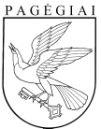 PAGĖGIŲ SAVIVALDYBĖS TARYBASPRENDIMASDĖL PAGĖGIŲ SAVIVALDYBĖS BENDROJO UGDYMO MOKYKLŲ TINKLO PERTVARKOS 2021–2025 METŲ BENDROJO  PLANO PATVIRTINIMO2020 m. gruodžio 21 d. Nr. T- 261PagėgiaiLopšelis-darželisPradinė mokyklaPagrindinė mokykla (10-metė)GimnazijaNeformaliojo vaikų švietimo įstaigaMokyklų skyriai 113212Pagėgių Pagėgių Natkiškių Zosės Petraitienės,Piktupėnų,Stoniškių, Pagėgių Algimanto Mackaus,Vilkyškių Johaneso BobrovskioPagėgių sav.  meno ir sporto mokyklaStoniškių pagrindinės mokyklos Šilgalių mokykla-daugiafunkcis centras, Pagėgių sav. Vilkyškių Johaneso Bobrovskio gimnazijos Lumpėnų Enzio Jagomasto skyriusLopšelis-darželisPradinė mokyklaPagrindinė mokykla Neformaliojo vaikų švietimo įstaigaGimnazijaMokyklosskyrius113121201720182019Iš viso:            8094Iš viso:              7793Iš viso:                7543Gyventojų tankis:  15,1  žm. 1 kv14,514,120172019Pokytis80947543-551  Eil. Nr.Tautybės pavadinimasSkaičiusProc.1.Lietuviai 9150972.Rusai 1771,443.Baltarusiai 320,264.Vokiečiai 320,265.Lenkai 250,26.Kiti 500,47.Nenurodė 110,09Eil. Nr.MetaiGimimų skaičius savivaldybėjeGimė LietuvojeGimė užsienyje1.201512683432.201612686403.201710067334.20189056345.2019724725Iš viso:Iš viso:514339175Eil. Nr.SeniūnijaGimimo metai, gimimų skaičiusGyvenaseniūnijojeGyvena kitur1.Natkiškių seniūnija2014 – 8441.Natkiškių seniūnija2015 – 10461.Natkiškių seniūnija2016 – 10551.Natkiškių seniūnija2017 – 11831.Natkiškių seniūnija2018 – 7431.Natkiškių seniūnija2019 − 5232.Lumpėnų seniūnija2014 – 11832.Lumpėnų seniūnija2015 – 10732.Lumpėnų seniūnija2016 – 12842.Lumpėnų seniūnija2017 – 14862.Lumpėnų seniūnija2018 – 6422.Lumpėnų seniūnija2019 − 3303.Vilkyškių seniūnija2014 – 13673.Vilkyškių seniūnija2015 – 191453.Vilkyškių seniūnija2016 – 2412123.Vilkyškių seniūnija2017 – 12663.Vilkyškių seniūnija2018 – 11563.Vilkyškių seniūnija2019 − 8534.Pagėgių seniūnija2014 – 251784.Pagėgių seniūnija2015 – 473984.Pagėgių seniūnija2016 – 191184.Pagėgių seniūnija2017 – 292094.Pagėgių seniūnija2018 – 322664.Pagėgių seniūnija2019 − 292545.Stoniškių seniūnija2014 – 208125.Stoniškių seniūnija2015 – 12665.Stoniškių seniūnija2016 – 201645.Stoniškių seniūnija2017 – 141135.Stoniškių seniūnija2018 − 181355.Stoniškių seniūnija2019 – 1385Iš  visoseniūnijose  2014 m.774334Iš  visoseniūnijose  2015 m. 987028Iš  visoseniūnijose  2016 m. 855233Iš  visoseniūnijose  2017 m. 805327Iš  visoseniūnijose  2018 m.745222Iš  visoseniūnijose  2019 m. 584315201720172018201820192019GimėMirėGimėMirėGimėMirė 841309112072113-46-46-29-29-41-41MetaiAtvykusieji asmenysIšvykusieji asmenysNeto migracija/asmenys2016259511-2522017239494-2552018240461-221Teritorinis vienetas2016 m.2017 m.2018 m.Tauragės apskritis747566876270Jurbarko r. sav.224521862236Pagėgių sav.606518511Šilalės r. sav.126411391010Tauragės r. sav.376628442513MetaiNemokamai maitinamų mokinių skaičiusMaitinimo suma Eur.201737266013 201834376328201928186256MetaiŠeimų patiriančių socialinę riziką skaičiusVaikų, augančių socialinę riziką patiriančiose šeimose, skaičius201779158201873152201958133Ugdymo įstaigos pavadinimas2017-2018 m.2017-2018 m.2018-2019 m.2018-2019 m.2019-2020 m.2019-2020 m.2020-2021 m.m.2020-2021 m.m.Ugdymo įstaigos pavadinimasIUPRIUPRIUPRIUPRVilkyškių Johaneso Bobrovskio gimnazija2415242026152713Lumpėnų Enzio Jagomasto skyrius2774----Natkiškių Zosės Petraitienės pagrindinė mokykla71944873Piktupėnų pagrindinė mokykla725563--Stoniškių pagrindinė mokykla96467457Šilgalių mokykla-daugiafunkcis centras12373122--Pagėgių pradinė mokykla47-21-9--Pagėgių lopšelis-darželis10814110201102113115Pagėgių Algimanto Mackaus gimnazija-------18Ikimokyklinio ugdymo:173173166166165165170170Priešmokyklinio ugdymo:5555838362625656MokyklaPriešmokyklinioamžiausvaikų skaičiusI kl.II kl.III kl.IV kl.V kl.VI kl.VII kl.VIII kl.IX kl.X kl.XI kl.XIIkl.Iš viso mokiniųIš viso su  priešmokyklinio  amžiaus vaikais Pagėgių  Algimanto  Mackaus  gimnazijaPagėgių  Algimanto  Mackaus  gimnazijaPagėgių  Algimanto  Mackaus  gimnazijaPagėgių  Algimanto  Mackaus  gimnazijaPagėgių  Algimanto  Mackaus  gimnazijaPagėgių  Algimanto  Mackaus  gimnazijaPagėgių  Algimanto  Mackaus  gimnazijaPagėgių  Algimanto  Mackaus  gimnazijaPagėgių  Algimanto  Mackaus  gimnazijaPagėgių  Algimanto  Mackaus  gimnazijaPagėgių  Algimanto  Mackaus  gimnazijaPagėgių  Algimanto  Mackaus  gimnazijaPagėgių  Algimanto  Mackaus  gimnazijaPagėgių  Algimanto  Mackaus  gimnazijaPagėgių  Algimanto  Mackaus  gimnazijaPagėgių  Algimanto  Mackaus  gimnazija2021 - 2022 m.143633462742293932404344534644782022 - 2023 m.74636334627422939324057444714782023 - 2024 m.83946363346274229393254574804882024 - 2025 m.192939463633462742293941544614802025 - 2026 m. m.15192939463633462742294841435450Vilkyškių Johaneso Bobrovskio  gimnazijaVilkyškių Johaneso Bobrovskio  gimnazijaVilkyškių Johaneso Bobrovskio  gimnazijaVilkyškių Johaneso Bobrovskio  gimnazijaVilkyškių Johaneso Bobrovskio  gimnazijaVilkyškių Johaneso Bobrovskio  gimnazijaVilkyškių Johaneso Bobrovskio  gimnazijaVilkyškių Johaneso Bobrovskio  gimnazijaVilkyškių Johaneso Bobrovskio  gimnazijaVilkyškių Johaneso Bobrovskio  gimnazijaVilkyškių Johaneso Bobrovskio  gimnazijaVilkyškių Johaneso Bobrovskio  gimnazijaVilkyškių Johaneso Bobrovskio  gimnazijaVilkyškių Johaneso Bobrovskio  gimnazijaVilkyškių Johaneso Bobrovskio  gimnazijaVilkyškių Johaneso Bobrovskio  gimnazija2021 - 2022 m.211415232314132118111919142042252022 - 2023 m.162114152323141321181119192112272023 - 2024 m.111621141523231413211811192082192024 - 2025 m.91116211415232314132118112002092025 – 2026 m. m. 891116211415232314132118198206Stoniškių pagrindinė mokyklaStoniškių pagrindinė mokyklaStoniškių pagrindinė mokyklaStoniškių pagrindinė mokyklaStoniškių pagrindinė mokyklaStoniškių pagrindinė mokyklaStoniškių pagrindinė mokyklaStoniškių pagrindinė mokyklaStoniškių pagrindinė mokyklaStoniškių pagrindinė mokyklaStoniškių pagrindinė mokyklaStoniškių pagrindinė mokyklaStoniškių pagrindinė mokyklaStoniškių pagrindinė mokyklaStoniškių pagrindinė mokyklaStoniškių pagrindinė mokykla2021 - 2022 m.296785114677--70752022 - 2023 m.659678511467--68812023 - 2024 m.4135967851146--74822024 - 2025 m.7813596785114--76852025 – 2026 m. m.8981359678511--8189Natkiškių  Zosės   Petraitienės  pagrindinė  mokyklaNatkiškių  Zosės   Petraitienės  pagrindinė  mokyklaNatkiškių  Zosės   Petraitienės  pagrindinė  mokyklaNatkiškių  Zosės   Petraitienės  pagrindinė  mokyklaNatkiškių  Zosės   Petraitienės  pagrindinė  mokyklaNatkiškių  Zosės   Petraitienės  pagrindinė  mokyklaNatkiškių  Zosės   Petraitienės  pagrindinė  mokyklaNatkiškių  Zosės   Petraitienės  pagrindinė  mokyklaNatkiškių  Zosės   Petraitienės  pagrindinė  mokyklaNatkiškių  Zosės   Petraitienės  pagrindinė  mokyklaNatkiškių  Zosės   Petraitienės  pagrindinė  mokyklaNatkiškių  Zosės   Petraitienės  pagrindinė  mokyklaNatkiškių  Zosės   Petraitienės  pagrindinė  mokyklaNatkiškių  Zosės   Petraitienės  pagrindinė  mokyklaNatkiškių  Zosės   Petraitienės  pagrindinė  mokyklaNatkiškių  Zosės   Petraitienės  pagrindinė  mokykla2021 - 2022 m.3 28434105377--53562022 - 2023 m.332843410537--49522023 - 2024 m.733284341053--45522024 - 2025 m.473328434105--49532025 – 2026 m. m. 247332843410--4850Pagėgių  lopšelis  - darželisPagėgių  lopšelis  - darželisPagėgių  lopšelis  - darželisPagėgių  lopšelis  - darželisPagėgių  lopšelis  - darželisPagėgių  lopšelis  - darželisPagėgių  lopšelis  - darželisPagėgių  lopšelis  - darželisPagėgių  lopšelis  - darželisPagėgių  lopšelis  - darželisPagėgių  lopšelis  - darželisPagėgių  lopšelis  - darželisPagėgių  lopšelis  - darželisPagėgių  lopšelis  - darželisPagėgių  lopšelis  - darželisPagėgių  lopšelis  - darželis2021 - 2022 m.32-------------322022 - 2023 m.32-------------322023 - 2024 m.21-------------212024 - 2025 m.5-------------52025 – 2026 m. m.10-------------10Iš  viso  savivaldybėjePriešmokyklinioamžiausvaikų skaičiusI kl.II kl.III kl.IV kl.V kl.VI kl.VII kl.VIII kl.IX  kl.X  kl.XI  kl.XII  kl.Iš viso mokiniųIš viso su  priešmokyklinio  amžiaus vaikais2021 - 2022 m.756162806165636959657663677918662022 - 2023 m.717561628061656369596576637998702023 - 2024 m.557175616280616563695965768078622024 - 2025 m.465571756162806165636959657868322025 – 2026 m. m.43465571756162806165636959767810Mokslo metaiMokinių skaičiusMokytojų skaičiusMokinių skaičius, tenkantis 1 mokytojuiPagėgių Algimanto  Mackaus gimnazijaPagėgių Algimanto  Mackaus gimnazijaPagėgių Algimanto  Mackaus gimnazijaPagėgių Algimanto  Mackaus gimnazija2016 - 2017 m. 344 35 9,8 2017 - 2018 m. 315 37 8,5 2018 - 2019 m.  300 37 8,1 2019 - 2020 m. m.293378Vilkyškių Johaneso  Bobrovskio gimnazijaVilkyškių Johaneso  Bobrovskio gimnazijaVilkyškių Johaneso  Bobrovskio gimnazijaVilkyškių Johaneso  Bobrovskio gimnazija2016 - 2017 m. 172266,62017 - 2018 m. 183 27 6,7 2018 - 2019 m.  186 25 7,4 2019 - 2020 m. m.206239Lumpėnų Enzio Jagomasto pagrindinio  ugdymo skyriusLumpėnų Enzio Jagomasto pagrindinio  ugdymo skyriusLumpėnų Enzio Jagomasto pagrindinio  ugdymo skyriusLumpėnų Enzio Jagomasto pagrindinio  ugdymo skyrius2016 - 2017 m. 45123,82017 - 2018 m. 1735,62018 - 2019 m.  1635,32019 - 2020 m. m.---Stoniškių  pagrindinė   mokyklaStoniškių  pagrindinė   mokyklaStoniškių  pagrindinė   mokyklaStoniškių  pagrindinė   mokykla2016 - 2017 m. m. 100214,82017 - 2018 m. 76233,32018 - 2019 m. 72193,82019 - 2020 m. m.64183,5Šilgalių  mokykla  -  daugiafunkcis centrasŠilgalių  mokykla  -  daugiafunkcis centrasŠilgalių  mokykla  -  daugiafunkcis centrasŠilgalių  mokykla  -  daugiafunkcis centras2016 - 2017 m. 8242017 - 2018 m. 8242018 - 2019 m. ---2019 - 2020 m. m.---Natkiškių  Zosės  Petraitienės pagrindinė   mokyklaNatkiškių  Zosės  Petraitienės pagrindinė   mokyklaNatkiškių  Zosės  Petraitienės pagrindinė   mokyklaNatkiškių  Zosės  Petraitienės pagrindinė   mokykla2016 - 2017 m.731842017 - 2018 m. 65193,42018 - 2019 m.59153,92019 - 2020 m. m.60173,5Piktupėnų  pagrindinė   mokyklaPiktupėnų  pagrindinė   mokyklaPiktupėnų  pagrindinė   mokyklaPiktupėnų  pagrindinė   mokykla2016 - 2017 m. 751552017 - 2018 m. 68164,32018 - 2019 m. 64173,82019 - 2020 m. m.47163Pagėgių  pradinė   mokyklaPagėgių  pradinė   mokyklaPagėgių  pradinė   mokyklaPagėgių  pradinė   mokykla2016 - 2017 m. 105119,52017 - 2018 m. 1061010,62018 - 2019 m. 11010112019 - 2020 m. m.1241012,4Dalyko pavadinimasMokyklos pavadinimasMokytojų skaičiusBendras  mokytojų  amžiaus  vidurkisLietuvių  kalbaPagėgių Algimanto  Mackaus  gimnazija 5 51Lietuvių  kalbaVilkyškių  Johaneso  Bobrovskio  gimnazija248Lietuvių  kalbaStoniškių  pagrindinė mokykla1 41Lietuvių  kalbaPiktupėnų  pagrindinė mokykla1 57Lietuvių  kalbaNatkiškių Zosės Petraitienės  pagrindinė mokykla358Lietuvių  kalbaIš viso:1251Anglų  kalbaPagėgių Algimanto  Mackaus  gimnazija 442Anglų  kalbaVilkyškių  Johaneso  Bobrovskio  gimnazija239Anglų  kalbaStoniškių  pagrindinė mokykla158Anglų  kalbaPiktupėnų pagrindinė mokykla163Anglų  kalbaNatkiškių  Zosės  Petraitienės pagrindinė mokykla147Anglų  kalbaPagėgių  pradinė mokykla137Anglų  kalbaIš viso:1047Rusų  kalbaPagėgių Algimanto  Mackaus  gimnazija260Rusų  kalbaVilkyškių  Johaneso  Bobrovskio  gimnazija162Rusų  kalbaStoniškių  pagrindinė mokykla162Rusų  kalbaPiktupėnų pagrindinė mokykla160Rusų  kalbaNatkiškių  Zosės  Petraitienės pagrindinė mokykla162Rusų  kalbaIš viso:661Vokiečių  kalbaPagėgių Algimanto  Mackaus  gimnazija144Vokiečių  kalbaVilkyškių  Johaneso  Bobrovskio  gimnazija152Vokiečių  kalbaStoniškių  pagrindinė mokykla141Vokiečių  kalbaIš viso:345MatematikaPagėgių Algimanto  Mackaus  gimnazija353MatematikaVilkyškių  Johaneso  Bobrovskio  gimnazija247MatematikaStoniškių  pagrindinė mokykla159MatematikaPiktupėnų pagrindinė mokykla157MatematikaNatkiškių  Zosės  Petraitienės pagrindinė mokykla156MatematikaIš viso:854Dorinis  ugdymasPagėgių Algimanto  Mackaus  gimnazija345Dorinis  ugdymasVilkyškių  Johaneso  Bobrovskio  gimnazija237Dorinis  ugdymasStoniškių  pagrindinė mokykla149Dorinis  ugdymasPiktupėnų pagrindinė mokykla136Dorinis  ugdymasNatkiškių  Zosės  Petraitienės pagrindinė mokykla150Dorinis  ugdymasPagėgių  pradinė mokykla155Dorinis  ugdymasIš viso:945ChemijaPagėgių Algimanto  Mackaus  gimnazija148ChemijaVilkyškių  Johaneso  Bobrovskio  gimnazija259ChemijaStoniškių  pagrindinė mokykla156ChemijaPiktupėnų pagrindinė mokykla157ChemijaNatkiškių  Zosės  Petraitienės pagrindinė mokykla149ChemijaIš viso:653FizikaPagėgių Algimanto  Mackaus  gimnazija166FizikaVilkyškių  Johaneso  Bobrovskio  gimnazija160FizikaStoniškių  pagrindinė mokykla155FizikaPiktupėnų pagrindinė mokykla157FizikaNatkiškių  Zosės  Petraitienės pagrindinė mokykla149FizikaIš viso:557BiologijaPagėgių Algimanto  Mackaus  gimnazija248BiologijaVilkyškių  Johaneso  Bobrovskio  gimnazija156BiologijaStoniškių  pagrindinė mokykla156BiologijaPiktupėnų pagrindinė mokykla132BiologijaNatkiškių  Zosės  Petraitienės pagrindinė mokykla160BiologijaIš viso:650Informacinės  technologijosPagėgių Algimanto  Mackaus  gimnazija244Informacinės  technologijosVilkyškių  Johaneso  Bobrovskio  gimnazija141Informacinės  technologijosStoniškių  pagrindinė mokykla159Informacinės  technologijosPiktupėnų pagrindinė mokykla152Informacinės  technologijosNatkiškių  Zosės  Petraitienės pagrindinė mokykla 135Informacinės  technologijosIš viso:646TechnologijosPagėgių Algimanto  Mackaus  gimnazija249TechnologijosVilkyškių  Johaneso  Bobrovskio  gimnazija259TechnologijosStoniškių  pagrindinė mokykla260TechnologijosPiktupėnų pagrindinė mokykla133TechnologijosNatkiškių  Zosės  Petraitienės pagrindinė mokykla 160TechnologijosIš viso:852IstorijaPagėgių Algimanto  Mackaus  gimnazija360IstorijaVilkyškių  Johaneso  Bobrovskio  gimnazija146IstorijaStoniškių  pagrindinė mokykla158IstorijaPiktupėnų pagrindinė mokykla149IstorijaNatkiškių  Zosės  Petraitienės pagrindinė mokykla149IstorijaIš viso:752GeografijaPagėgių Algimanto  Mackaus  gimnazija152GeografijaVilkyškių  Johaneso  Bobrovskio  gimnazija252GeografijaStoniškių  pagrindinė mokykla149GeografijaPiktupėnų pagrindinė mokykla149GeografijaNatkiškių  Zosės  Petraitienės pagrindinė mokykla149GeografijaIš viso:650MuzikaPagėgių Algimanto  Mackaus  gimnazija253MuzikaVilkyškių  Johaneso  Bobrovskio  gimnazija150MuzikaStoniškių  pagrindinė mokykla155MuzikaPiktupėnų pagrindinė mokykla151MuzikaNatkiškių  Zosės  Petraitienės pagrindinė mokykla155MuzikaPagėgių  pradinė mokykla152MuzikaIš viso:752DailėPagėgių Algimanto  Mackaus  gimnazija160DailėVilkyškių  Johaneso  Bobrovskio  gimnazija258DailėStoniškių  pagrindinė mokykla158DailėPiktupėnų pagrindinė mokykla133DailėNatkiškių  Zosės  Petraitienės pagrindinė mokykla133DailėIš viso:648Fizinis ugdymasPagėgių Algimanto  Mackaus  gimnazija357Fizinis ugdymasVilkyškių  Johaneso  Bobrovskio  gimnazija152Fizinis ugdymasStoniškių  pagrindinė mokykla153Fizinis ugdymasPiktupėnų pagrindinė mokykla123Fizinis ugdymasNatkiškių  Zosės  Petraitienės pagrindinė mokykla161Fizinis ugdymasIš viso:1049Pradinis  ugdymasVilkyškių  Johaneso  Bobrovskio  gimnazija449Pradinis  ugdymasStoniškių  pagrindinė456Pradinis  ugdymasPiktupėnų pagrindinė mokykla250Pradinis  ugdymasNatkiškių  Zosės  Petraitienės pagrindinė mokykla257Pradinis  ugdymasPagėgių  pradinė mokykla746Pradinis  ugdymasIš viso:1951Viso dalykų specialistų:Viso dalykų specialistų:134KlasėsToliau kaip  gyvenantys mokiniaiMaršrutiniu transportuPrivačiu transportuGeltonaisiais autobusaisKitais vežiojimo būdaisIš visoIš jų ne į artimiausią mokykląNepavežamaPriešmokyklinio ugdymo grupės203-21-248-1-4 klasės13729-11911495425-8 klasės136221125-1486619-10 kl. (I, II g. kl.)7013-58-7124111-12 kl. (III, IV g. kl.)7825-56-8124-Iš viso:44192137914731764Iš jų specialiųjų poreikių mokinių414-43148121KlasėsToliau kaip  gyvenantys mokiniaiMaršrutiniu transportuPrivačiu transportuGeltonaisiais autobusaisKitais vežiojimo būdaisIš visoIš jų ne į artimiausią mokykląNepavežamaPriešmokyklinio ugdymo grupės203-20-238-1-4 klasės13729-11811485425-8 klasės136231124-1486619-10 kl. (I, II g. kl.)7013-57-7024211-12 kl. (III, IV g. kl.)7822-59-8124-Iš viso:44190137814701765Iš jų specialiųjų poreikių mokinių414-43148121Eil. Nr.Mokyklos pavadinimasPatalpų atitiktis tipui (%)Pastatų grupė1.Pagėgių Algimanto Mackaus gimnazija 94,4I1.1.Pagėgių Algimanto Mackaus gimnazija  (pradinių klasių pastatas, Vilniaus g. 48)69,6II2.Vilkyškių Johaneso Bobrovskio gimnazija70,7II3.Natkiškių Zosės Petraitienės pagrindinė mokykla70,3III4.Stoniškių pagrindinė mokykla91,6ISavivaldybėPradinis ugdymasPradinis ugdymasPagrindinis ugdymasPagrindinis ugdymasVidurinis ugdymasVidurinis ugdymasSavivaldybėMiestoKaimoMiestoKaimoMiestoKaimo Pagėgių18,339,9322,7810,1923,7517Mažosios savivaldybės19,5110,4822,3511,3122,5717,10Didžiosios kaimiškos savivaldybės20,9912,1722,9913,1324,0616,65Miestų savivaldybės (Vilnius, Kaunas, Klaipėda, Šiauliai, Panevėžys, Alytus, Palanga, Visaginas)22,11-23,92-24,28-Šalies vidurkis:21,6513,1723,4613,6224,0816,90MokyklaIklasėII klasėIII klasėIV klasėIš viso mokiniųI - IV klasėseKlasiųKlasių komplektaiVidutinis mokinių skaičius klasėjeVidutinis mokinių skaičius klasės komplektePagėgių Algimanto Mackaus gimnazijaPagėgių Algimanto Mackaus gimnazijaPagėgių Algimanto Mackaus gimnazijaPagėgių Algimanto Mackaus gimnazijaPagėgių Algimanto Mackaus gimnazijaPagėgių Algimanto Mackaus gimnazijaPagėgių Algimanto Mackaus gimnazijaPagėgių Algimanto Mackaus gimnazijaPagėgių Algimanto Mackaus gimnazijaPagėgių Algimanto Mackaus gimnazija2021 - 2022 m.363346271424835,5017,752022 - 2023 m.463633461614840,2520,132023 - 2024 m.394636331544838,5019,252024 - 2025 m.293946361504837,5018,752025 – 2026 m. m. 252939461394834,7517,38Vilkyškių J.Bobrovskio gimnazijaVilkyškių J.Bobrovskio gimnazijaVilkyškių J.Bobrovskio gimnazijaVilkyškių J.Bobrovskio gimnazijaVilkyškių J.Bobrovskio gimnazijaVilkyškių J.Bobrovskio gimnazijaVilkyškių J.Bobrovskio gimnazijaVilkyškių J.Bobrovskio gimnazijaVilkyškių J.Bobrovskio gimnazijaVilkyškių J.Bobrovskio gimnazija2021 - 2022 m.14152323754418,7518,752022 - 2023 m.21141523734418,2518,252023 - 2024 m.16211415664416,5016,502024 - 2025 m.11162114624415,5015,502025 – 2026 m. m.8111621564414,0014,00Natkiškių Zosės Petraitienės pagrindinė mokyklaNatkiškių Zosės Petraitienės pagrindinė mokyklaNatkiškių Zosės Petraitienės pagrindinė mokyklaNatkiškių Zosės Petraitienės pagrindinė mokyklaNatkiškių Zosės Petraitienės pagrindinė mokyklaNatkiškių Zosės Petraitienės pagrindinė mokyklaNatkiškių Zosės Petraitienės pagrindinė mokyklaNatkiškių Zosės Petraitienės pagrindinė mokyklaNatkiškių Zosės Petraitienės pagrindinė mokyklaNatkiškių Zosės Petraitienės pagrindinė mokykla2021 - 2022 m.284317424,258,502022 - 2023 m.328417424,258,502023 - 2024 m.332816424,008,002024 - 2025 m.733215413,757,502025 – 2026 m. m.273315413,7515,00Stoniškių pagrindinė mokyklaStoniškių pagrindinė mokyklaStoniškių pagrindinė mokyklaStoniškių pagrindinė mokyklaStoniškių pagrindinė mokyklaStoniškių pagrindinė mokyklaStoniškių pagrindinė mokyklaStoniškių pagrindinė mokyklaStoniškių pagrindinė mokyklaStoniškių pagrindinė mokykla2021 - 2022 m.967830437,5010,002022 - 2023 m.596727426,7513,502023 - 2024 m.1359633438,2511,002024 - 2025 m.8135935438,7511,672025 – 2026 m. m.8813534438,5011,33Iš viso savivaldybėjeIš viso savivaldybėjeIš viso savivaldybėjeIš viso savivaldybėjeIš viso savivaldybėjeIš viso savivaldybėjeIš viso savivaldybėjeIš viso savivaldybėjeIš viso savivaldybėjeIš viso savivaldybėje2021 - 2022 m.61628061264201713,2015,532022 - 2023 m.75616280278201713,9016,352023 - 2024 m.71756162269201813,4514,942024 - 2025 m.55717561262201613,1016,382025 – 2026 m. m. 43557175244161612,2012,20MokyklaV klasėVI klasėVII klasėVIII klasėIš viso mokiniųV - VIII klasėseKlasiųKlasių komplektaiVidutinis mokinių skaičius klasėjeVidutinis mokinių skaičius klasės komplektePagėgių Algimanto Mackaus gimnazijaPagėgių Algimanto Mackaus gimnazijaPagėgių Algimanto Mackaus gimnazijaPagėgių Algimanto Mackaus gimnazijaPagėgių Algimanto Mackaus gimnazijaPagėgių Algimanto Mackaus gimnazijaPagėgių Algimanto Mackaus gimnazijaPagėgių Algimanto Mackaus gimnazijaPagėgių Algimanto Mackaus gimnazijaPagėgių Algimanto Mackaus gimnazija2021 - 2022 m.392234281234630,7520,502022 - 2023 m.233922341184629,5019,672023 - 2024 m.422339221264631,5021,002024 - 2025 m.304223391344633,5023,332025 – 2026 m. m.363346271324633,0022,00Vilkyškių Johaneso Bobrovskio gimnazijaVilkyškių Johaneso Bobrovskio gimnazijaVilkyškių Johaneso Bobrovskio gimnazijaVilkyškių Johaneso Bobrovskio gimnazijaVilkyškių Johaneso Bobrovskio gimnazijaVilkyškių Johaneso Bobrovskio gimnazijaVilkyškių Johaneso Bobrovskio gimnazijaVilkyškių Johaneso Bobrovskio gimnazijaVilkyškių Johaneso Bobrovskio gimnazijaVilkyškių Johaneso Bobrovskio gimnazija2021 - 2022 m.14132118664416,5016,502022 - 2023 m.23141321714417,7517,752023 - 2024 m.23231413734418,2518,252024 - 2025 m.15232314754418,7518,752025 – 2026 m. m.14152323754418,7518,75Natkiškių Zosės Petraitienės pagrindinė mokyklaNatkiškių Zosės Petraitienės pagrindinė mokyklaNatkiškių Zosės Petraitienės pagrindinė mokyklaNatkiškių Zosės Petraitienės pagrindinė mokyklaNatkiškių Zosės Petraitienės pagrindinė mokyklaNatkiškių Zosės Petraitienės pagrindinė mokyklaNatkiškių Zosės Petraitienės pagrindinė mokyklaNatkiškių Zosės Petraitienės pagrindinė mokyklaNatkiškių Zosės Petraitienės pagrindinė mokyklaNatkiškių Zosės Petraitienės pagrindinė mokykla2021 - 2022 m.4105322425,5011,002022 - 2023 m.3410522415,5022,002023 - 2024 m.4341021415,2521,002024 - 2025 m.843419414,7519,002025 – 2026 m. m.284317424,258,50Stoniškių pagrindinė mokyklaStoniškių pagrindinė mokyklaStoniškių pagrindinė mokyklaStoniškių pagrindinė mokyklaStoniškių pagrindinė mokyklaStoniškių pagrindinė mokyklaStoniškių pagrindinė mokyklaStoniškių pagrindinė mokyklaStoniškių pagrindinė mokyklaStoniškių pagrindinė mokykla2021 - 2022 m.5114626426,5013,002022 - 2023 m.8511428427,0014,002023 - 2024 m.7851131427,7515,502024 - 2025 m.678526426,5013,002025 – 2026 m. m.967830437,5010,00Iš viso savivaldybėjeIš viso savivaldybėjeIš viso savivaldybėjeIš viso savivaldybėjeIš viso savivaldybėjeIš viso savivaldybėjeIš viso savivaldybėjeIš viso savivaldybėjeIš viso savivaldybėjeIš viso savivaldybėje2021 - 2022 m.65636959256201612,8016,002022 - 2023 m.61656369258201412,9018,432023 - 2024 m.80616563269201513,4517,932024 - 2025 m.62806165268201413,4019,142025 – 2026 m. m.61628061264161516,5017,60MokyklaIX klasėX klasėXI klasėXII klasėIš viso mokiniųX - XII klasėseKlasiųKlasių komplektaiVidutinis mokinių skaičius klasėjeVidutinis mokinių skaičius klasės komplektePagėgių Algimanto Mackaus gimnazijaPagėgių Algimanto Mackaus gimnazijaPagėgių Algimanto Mackaus gimnazijaPagėgių Algimanto Mackaus gimnazijaPagėgių Algimanto Mackaus gimnazijaPagėgių Algimanto Mackaus gimnazijaPagėgių Algimanto Mackaus gimnazijaPagėgių Algimanto Mackaus gimnazijaPagėgių Algimanto Mackaus gimnazijaPagėgių Algimanto Mackaus gimnazija2021 - 2022 m.404344531804845,0022,502022 - 2023 m.324043441594839,7519,882023 - 2024 m.393240431544838,5019,252024 - 2025 m.293932401404735,0020,002025 – 2026 m. m.422939321624740,58023,14Vilkyškių Johaneso Bobrovskio gimnazijaVilkyškių Johaneso Bobrovskio gimnazijaVilkyškių Johaneso Bobrovskio gimnazijaVilkyškių Johaneso Bobrovskio gimnazijaVilkyškių Johaneso Bobrovskio gimnazijaVilkyškių Johaneso Bobrovskio gimnazijaVilkyškių Johaneso Bobrovskio gimnazijaVilkyškių Johaneso Bobrovskio gimnazijaVilkyškių Johaneso Bobrovskio gimnazijaVilkyškių Johaneso Bobrovskio gimnazija2021 - 2022 m.11191914634415,7515,752022 - 2023 m.18111919674416,7516,752023 - 2024 m.21181119694417,2517,252024 - 2025 m.13211811634415,7515,752025 – 2026 m. m.14132118664416,5016,50Natkiškių Zosės Petraitienės pagrindinė mokyklaNatkiškių Zosės Petraitienės pagrindinė mokyklaNatkiškių Zosės Petraitienės pagrindinė mokyklaNatkiškių Zosės Petraitienės pagrindinė mokyklaNatkiškių Zosės Petraitienės pagrindinė mokyklaNatkiškių Zosės Petraitienės pagrindinė mokyklaNatkiškių Zosės Petraitienės pagrindinė mokyklaNatkiškių Zosės Petraitienės pagrindinė mokyklaNatkiškių Zosės Petraitienės pagrindinė mokyklaNatkiškių Zosės Petraitienės pagrindinė mokykla2021 - 2022 m.77--14207,0002022 - 2023 m.37--10205,0002023 - 2024 m.53--8204,0002024 - 2025 m.105--15217,50152025 - 2026 m. m.410--14217,0014Stoniškių pagrindinė mokyklaStoniškių pagrindinė mokyklaStoniškių pagrindinė mokyklaStoniškių pagrindinė mokyklaStoniškių pagrindinė mokyklaStoniškių pagrindinė mokyklaStoniškių pagrindinė mokyklaStoniškių pagrindinė mokyklaStoniškių pagrindinė mokyklaStoniškių pagrindinė mokykla2021 - 2022 m.77--14207,0002022 - 2023 m.67--13206,5002023 - 2024 m.46--10205,0002024 - 2025 m.114--15217,5015,002025 – 2026 m. m.511--16218,0016,00Iš viso savivaldybėjeIš viso savivaldybėjeIš viso savivaldybėjeIš viso savivaldybėjeIš viso savivaldybėjeIš viso savivaldybėjeIš viso savivaldybėjeIš viso savivaldybėjeIš viso savivaldybėjeIš viso savivaldybėje2021 - 2022 m.65766367271121222,5822,582022 - 2023 m.59657663263121221,9221,922023 - 2024 m.69596576269121222,4222,422024 - 2025 m.63695965256121321,3319,692025 – 2026 m. m. 65636959256121321,3319,69Eil. Nr.Mokyklos pavadinimas2019 m. kasinės ugdymo išlaidos (MK) 2019 m. kasinės ugdymo išlaidos (MK) 2019 m. kasinės aplinkai   išlaidos2019 m. kasinės aplinkai   išlaidos Viso 2019 m. kasinės  išlaidos Viso 2019 m. kasinės  išlaidosEil. Nr.Mokyklos pavadinimasMokinių skiačiusViso išlaidųEur.Išlaidos 1 mokiniuiEur.Viso išlaidų Eur.Išlaidos 1 mokiniuiEur.Viso išlaidų Eur.Išlaidos 1 mokiniui Eur.1.Pagėgių Algimanto Mackaus gimnazija297590558198818338361777394126052.Stoniškių pagrindinė mokykla 791818772302109249138329112636853.Vilkyškių Johaneso Bobrovskio gimnazija 239422568176818023075460279825224.Lumpėnų Enzio Jagomasto pagrindinio ugdymo skyrius273340012374083115127423127495.Natkiškių Zosės Petraitienės pagrindinė mokykla 72187420260378632109226605236956.Piktupėnų pagrindinė mokykla 65199278306683296128128257443477.Šilgalių daugiafunkcis centras 121430211924825440216255652138.Pagėgių pradinė mokykla 1321847611400657384982504991898Viso:9231814164196578961385526037772820Eil. Nr.Mokyklos pavadinimas2016 m.2016 m.2017 m.2017 m.2018 m.2018 m.Eil. Nr.Mokyklos pavadinimasIš viso(tūkst. Eur)1 mokiniui (Eur)Iš viso(tūkst. Eur)1 mokiniui (Eur)Iš viso(tūkst. Eur)1 mokiniui (Eur)1.Pagėgių Algimanto Mackaus gimnazija709,61961749,42271774,025802.Stoniškių pagrindinė mokykla 285,02544316,23162304,434993.Vilkyškių Johaneso Bobrovskio gimnazija  477,92286552,32557541, 323954.Lumpėnų Enzio Jagomasto skyrius 200,83086190,8477195,2 35265.Natkiškių Zosės Petraitienės pagrindinė mokykla 224,42805234,33083268,736696.Piktupėnų pagrindinė mokykla 220,82538253,73171266, 034547.Šilgalių mokykla-daugiafunkcis centras 80,84490962,1481076,044658.Pagėgių pradinė mokykla 192,51565216,71852214,11725Viso:2391,822692609,726652538,62727Viso:2391,82269TIKSLASSukurti  už Pagėgių savivaldybei pakeliamą kainą prieinamą, užtikrinantį ir darniai veikiantį mokyklų tinklą, teikiantį gyventojams geros kokybės švietimą ir teikiantį švietimo programų įvairovę.REZULTATŲ RODIKLIAIREZULTATŲ RODIKLIAITIKSLASSukurti  už Pagėgių savivaldybei pakeliamą kainą prieinamą, užtikrinantį ir darniai veikiantį mokyklų tinklą, teikiantį gyventojams geros kokybės švietimą ir teikiantį švietimo programų įvairovę.2024-2025 m. m. rodiklisEsamos būklės rodiklisTIKSLASSukurti  už Pagėgių savivaldybei pakeliamą kainą prieinamą, užtikrinantį ir darniai veikiantį mokyklų tinklą, teikiantį gyventojams geros kokybės švietimą ir teikiantį švietimo programų įvairovę.100 proc. mokinių įgis pagrindinį išsilavinimą.2020 m. pagrindinio išsilavinimo pažymėjimus gavo visi mokiniai.TIKSLASSukurti  už Pagėgių savivaldybei pakeliamą kainą prieinamą, užtikrinantį ir darniai veikiantį mokyklų tinklą, teikiantį gyventojams geros kokybės švietimą ir teikiantį švietimo programų įvairovę.100 proc. abiturientų įgis vidurinį išsilavinimą. 2020 m. 100 proc. abiturientų įgijo vidurinį išsilavinimą (visi gavo brandos atestatus).UŽDAVINIAIUŽDAVINIAIUŽDAVINIAI1. Sudaryti geresnes sąlygas ugdymo    (-si) kokybei užtikrinti ir laisvoms ugdymo  (-si) vietoms mažinti Pradinį ir pagrindinį išsilavinimą teiks2 gimnazijos,2 pagrindinės mokyklosVidurinį išsilavinimą teikia 2 gimnazijos Pradinį ir pagrindinį išsilavinimą teikia:2 gimnazijos,2 pagrindinės mokyklos,Vidurinį išsilavinimą teikia 2 gimnazijos  1. Sudaryti geresnes sąlygas ugdymo    (-si) kokybei užtikrinti ir laisvoms ugdymo  (-si) vietoms mažinti  Jungtinių klasių komplektų skaičius sumažės ne mažiau 80 proc.Sukomplektuoti 4 jungtinių klasių komplektai2. Organizuoti saugų mokinių vežiojimąVisi toliau kaip . nuo mokyklos gyvenantys kaimo bendrojo ugdymo mokiniai bus pavežamiVisi toliau kaip . nuo mokyklos gyvenantys kaimo bendrojo lavinimo mokiniai pavežamiEil. Nr.Mokyklos pavadinimas, tipas, vykdomos formaliojo ir neformaliojo ugdymo programosMokyklos steigimo, reorganizavimo, likvidavimo, pertvarkymo ir struktūrinių pertvarkymų būdai ir etapaiPlanuojama reorganizavimo, vidaus struktūros pertvarkos pabaigos dataMokyklos pavadinimas po reorganizacijos, vidaus struktūros pertvarkosMokykloje vykdomos švietimo programos po vidaus struktūros pertvarkos ir reorganizavimoPastabos12345671.Pagėgių Algimanto Mackaus gimnazija:Ikimokyklinio priešmokyklinio, pradinio, pagrindinio, vidurinio ir neformaliojo švietimo programosnereorganizuojamaIkimokyklinio, priešmokyklinio, pradinio, pagrindinio,vidurinio ir neformaliojo švietimo programos2.Vilkyškių Johaneso Bobrovskio gimnazija:Ikimokyklinio,priešmokyklinio, pradinio, pagrindinio ir vidurinio ugdymo ir neformaliojo švietimo programosnereorganizuojamaIkimokyklinio, priešmokyklinio, pradinio, pagrindinio,vidurinio ir neformaliojo švietimo programos3.Natkiškių Zosės Petraitienės pagrindinė mokykla:ikimokykliniopriešmokyklinio, pradinio, pagrindinio ir neformaliojo švietimo programosnereorganizuojamaIkimokyklinio, priešmokyklinio, pradinio, pagrindinio ir neformaliojo švietimo programosSumažėjus mokinių skaičiui (50 mokinių ir mažiau, teikiant tvirtinti klasių komplektus), mokykla gali tapti skyriumi arba prijungta prie Pagėgių Algimanto Mackaus gimnazijos neformuojant skyriaus4.Stoniškių pagrindinė mokykla:priešmokyklinio, pradinio, pagrindinio ir neformaliojo švietimo programosnereorganizuojamaIkimokyklinio, priešmokyklinio, pradinio, pagrindinio ir neformaliojo švietimo programosSumažėjus mokinių skaičiui (50 mokinių ir mažiau, teikiant tvirtinti klasių komplektus), mokykla gali tapti mokyklos skyriumi arba prijungta prie Pagėgių Algimanto Mackaus gimnazijos neformuojant skyriaus